Before You Buy That “Low Cost” Health Insurance: STOP, CALL, CONFIRMKnow What You’re Buying.  Get Advice from a Trusted Source. To buy insurance that will cover a wide range of conditions, start with the federal Health Insurance Marketplace at www.healthcare.gov [or STATE exchange] or talk to an agent or broker that is licensed in [STATE].  If you have questions, call the [DOI] at _______ 
If you found less costly health insurance online or someone called with an offer, here are some questions to ask first, before buying.  For help, call your state [DOI]:Is it a Short-Term, Limited Duration plan, a Sharing Ministry plan, or other limited-coverage plan or sold through an association that requires a membership fee? If so, it could cover less than Marketplace plans.Is the person selling the plan licensed in [STATE]? If so, ask for his/her state license number and contact [STATE DOI] at [phone number] to confirm.What is the insurance company and is it licensed in [STATE]?  Does the plan cover your pre-existing conditions? What about your medications?   What are the deductibles? There may be different deductibles for different services.What services DOESN’T the plan cover? For services that ARE covered, how much will the plan actually pay? Is there a limit on the total amount the plan will pay per person, per service, or per year?How long will the coverage last? Will you be able to keep or renew your coverage if you get sick?Does the plan have a provider network? If yes, how do you access information about it? Is your doctor or hospital in the network? If not, will doctors and providers agree not to bill for amounts above what the plan pays?Ask for a written example of how coverage works if you visited a physician and needed diagnostic tests and follow up care. And if you had a hospital stay for several days, where you had testing and scans, surgery, and saw several specialists. 
Before buying, always ask for the plan’s details in writing and take the time to review the materials carefully. Do not feel rushed into making a decision. Remember, there is free help available to you at [NAME OF INSURANCE DEPT WITH PHONE NUMBER]. 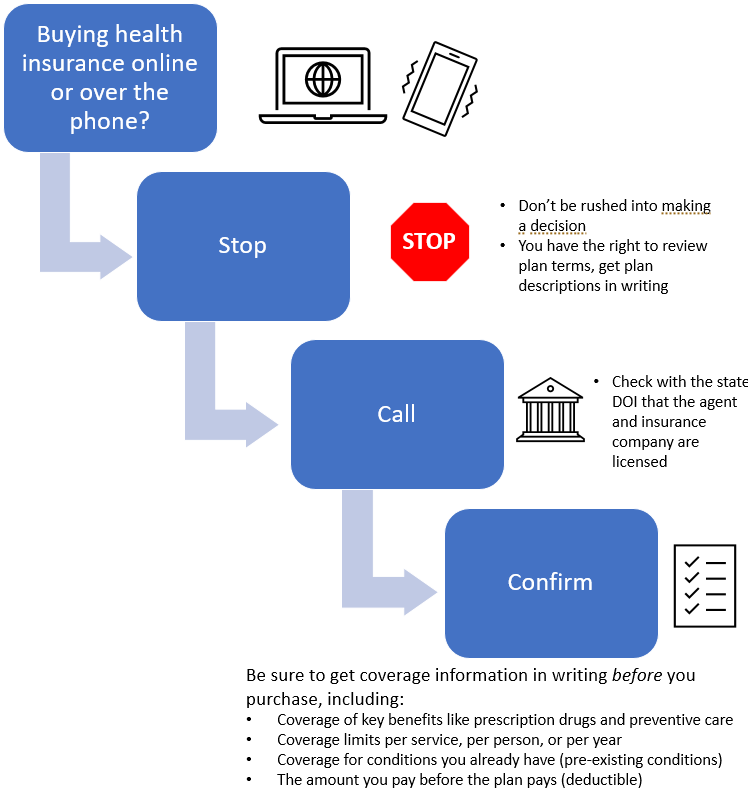 
Get more help with these resources from the National Association of Insurance CommissionersWhat to Ask When Shopping for Health InsuranceHealth Insurance Shopping Tool